Virtual Reading Room, University of Reading, Special CollectionsStep 1 Register for the Virtual Reading RoomStep2  Click on browse collections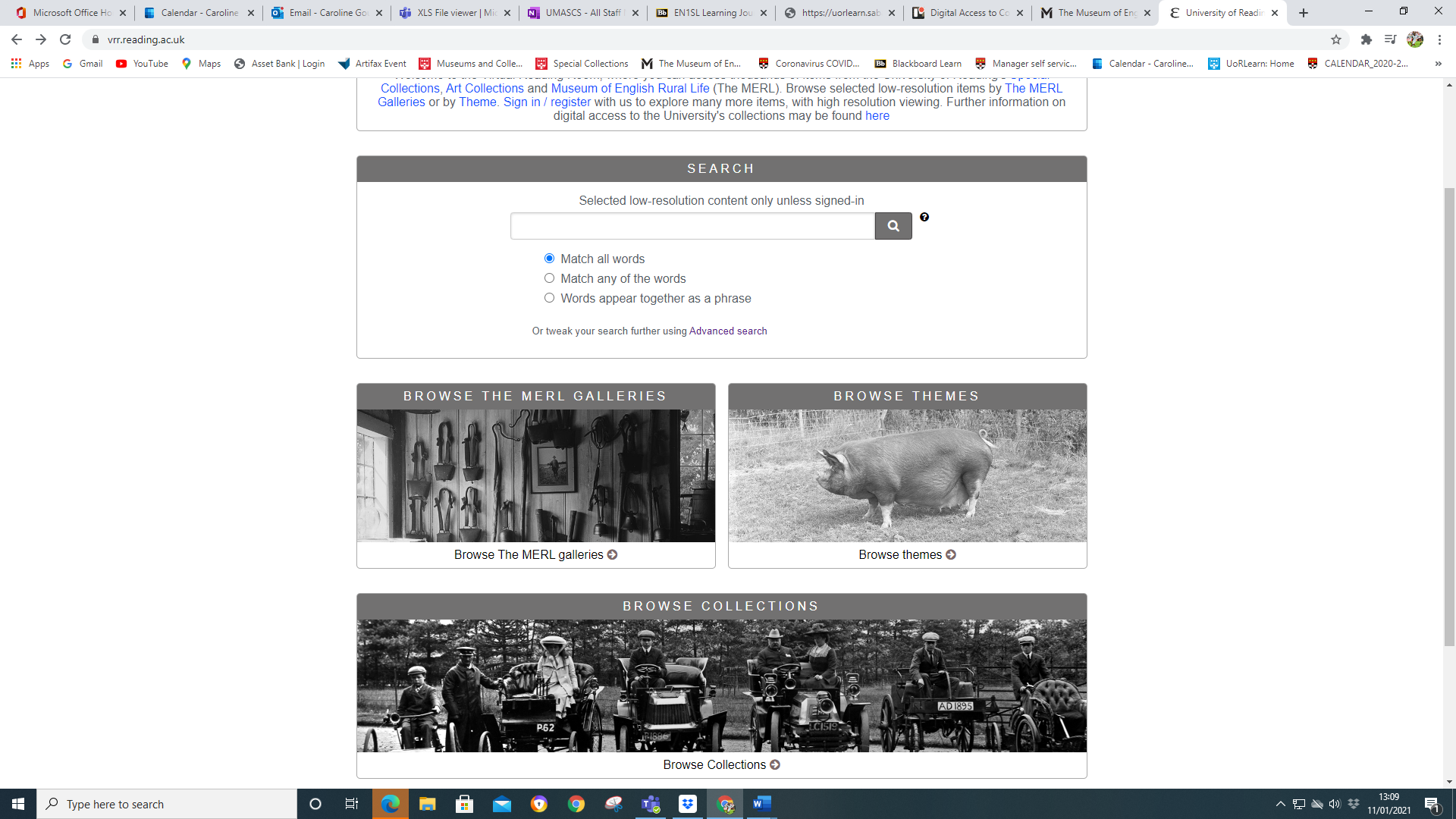 Step 3 Click on MERL collections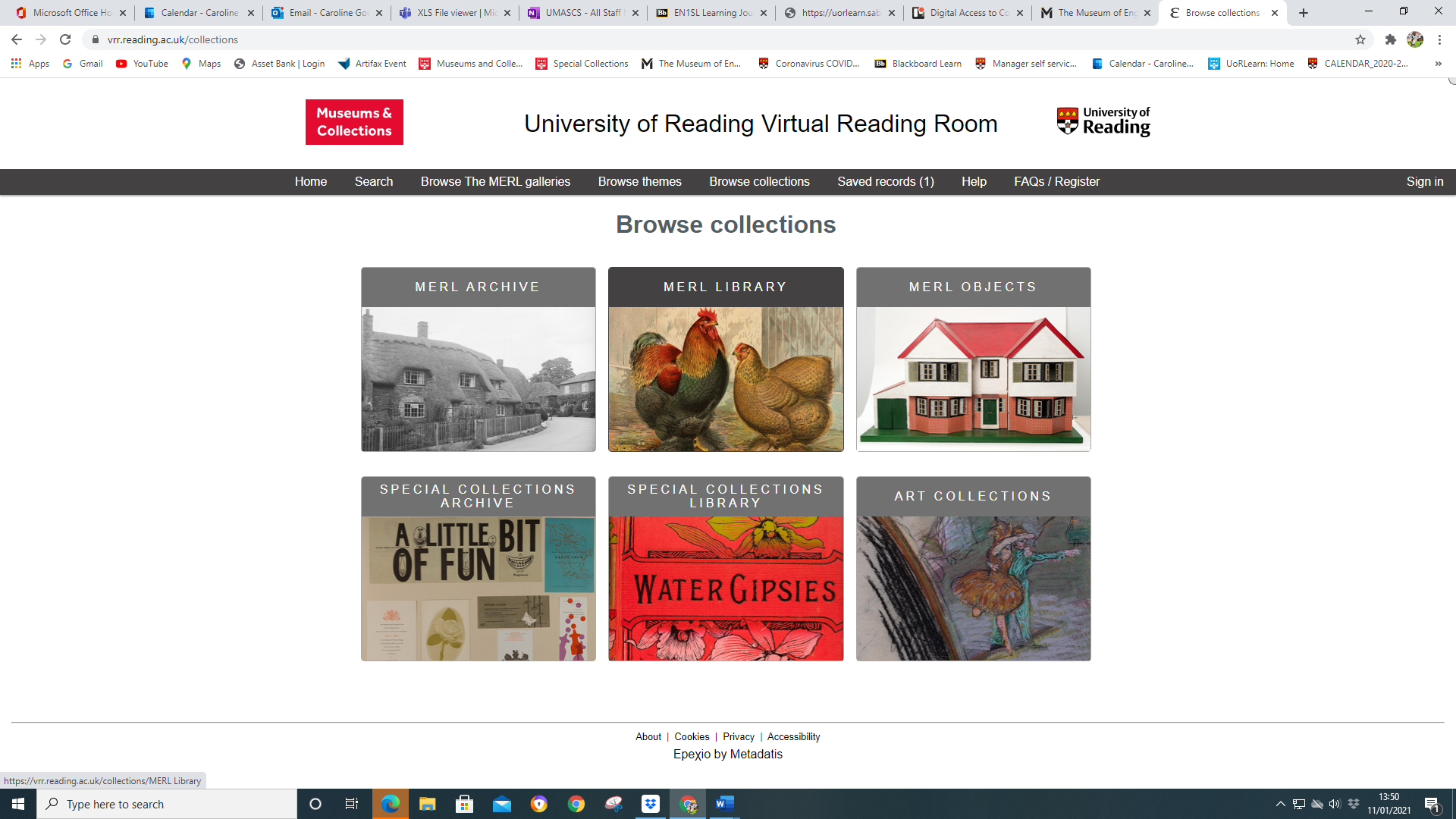 Step 4 Click on Architect records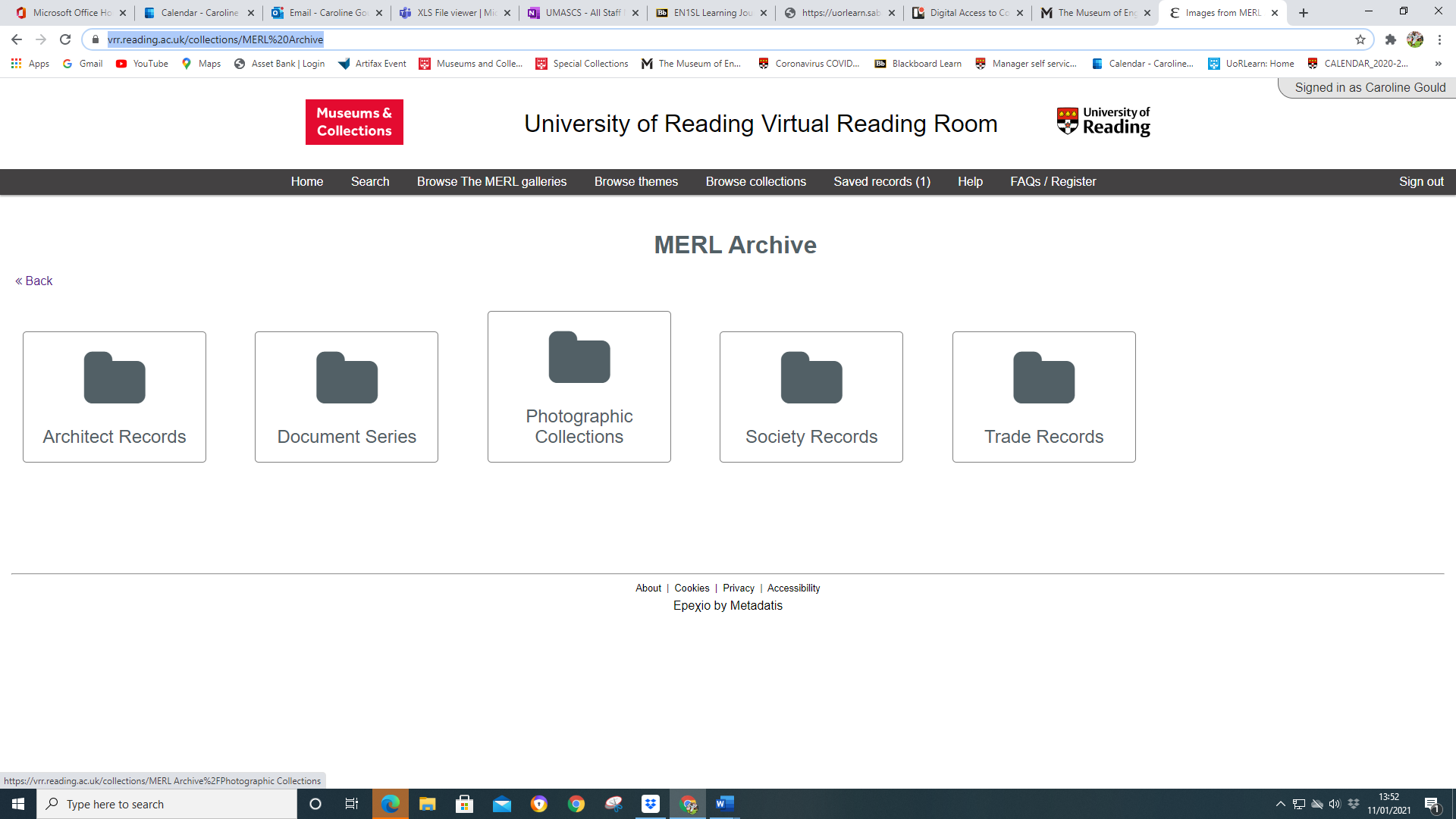 Step 5 Click on Peter Shepheard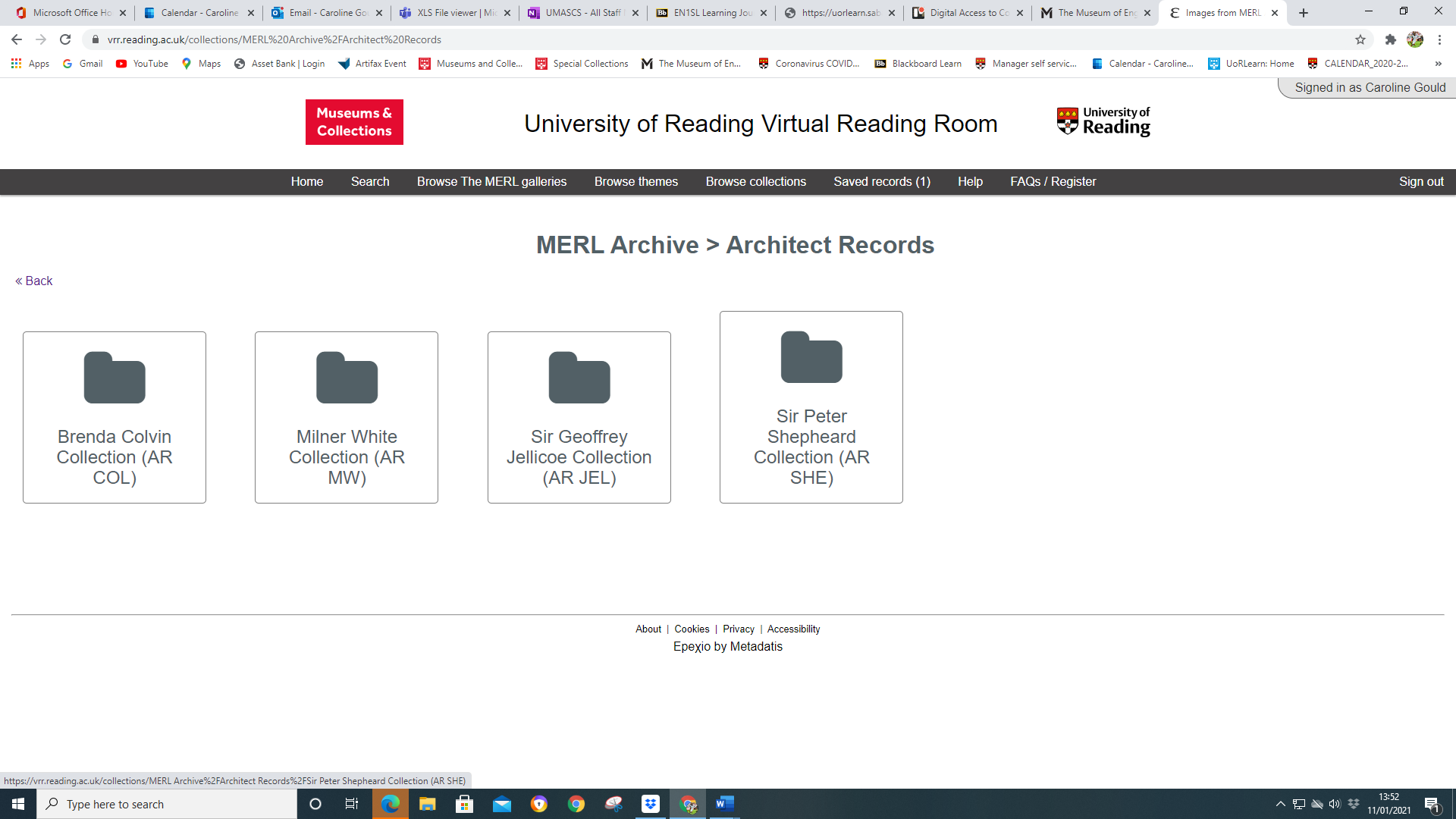 